Příloha č. 1 SmlouvyVÝCHOZÍ KONTEXT FUNKCIONALIT INTEGROVANÉHO PORTÁLU ESFCR.CZ A ZÁKLADNÍ POŽADAVKY NA JEHO PROVOZ
A ROZVOJ1 Základní informace o Internetovém portáluInformace uvedené v této příloze Smlouvy slouží jako úvod do stávajícího kontextu webových aplikací Objednatele, které jsou dostupné na www.esfcr.cz.Internetový portál slouží primárně potřebám spojeným s OPZ. Obsahuje ale i informace z předchozích programů, které jsou nedílnou součástí Internetového portálu a na které mají rovněž vliv vývojové požadavky a nad kterými probíhá vyhledávání.Platforma: Centos 7 (nody v clusteru), Liferay 6.2 CE + custom úpravy a dodané aplikace, Tomcat 7, Java 7, Apache 2.4, Elasticsearch cluster, MS SQL DB (spravuje ASD), RabbitMQ, CAS Server, ABBYY Recognition Server.Informace na Internetovém portálu jsou publikovány a spravovány s využitím redakčního systému Liferay – využívány jsou jak výchozí funkcionality Liferay, tak jsou prováděny vývojové úpravy dle specifických potřeb Objednatele. Internetový portál obsahuje číselníky a struktury kategorizující obsah Internetového portálu tak, aby bylo možné prohledávat a filtrovat obsah portálu dle potřeb Objednatele. Přístup k jednotlivým částem portálu včetně dostupných funkcionalit je řízení rolemi, které má uživatel nastaven. Role jsou vytvářeny a spravovány Poskytovatelem dle potřeb Objednatele.Objednatel požaduje, aby byl Internetový portál provozován a vyvíjen i nadále na platformě Liferay. Objednatel disponuje bezpečnostní, systémovou a uživatelskou dokumentací včetně zdrojových kódů k Internetovému portálu a veškerým prováděným vývojovým úpravám. K dispozici je u systémového integrátora (viz dále).Internetový portál (testovací i produkční prostředí) včetně ostatních souvisejících aplikací (viz dále) je provozován na serverech v datovém centru ve správě Objednatele. Parametry a podmínky využití infrastruktury budou stanoveny po dohodě s Poskytovatelem. Vývoj dalších aplikací bude prováděn ve vývojovém prostředí Poskytovatele, testovací a produkční prostředí bude provozováno na infrastruktuře Objednatele.Doména esfcr.cz je spravována Objednatelem. Systémový integrátor zajišťuje bezpečnostní certifikáty (https://) pro tuto doménu.Vzhled Internetového portálu vychází z grafického manuálu, který bude po uzavření Smlouvy Poskytovateli k dispozici u Objednatele.Podporované typy prohlížečů musí být (minimálně) Chrome, Internet Explorer a Edge, Firefox, Safari, Opera, a to vždy ve verzi aktuální a nejbližší předchozí verzi bez ohledu na operační systém, na kterém bude daná verze prohlížeče spuštěna. Internetový portál je rovněž optimalizován pro přístup z mobilních zařízení.IS ESF 2014+Stránky www.esfcr.cz jsou součástí integrovaného řešení, které zahrnuje Informační systém ESF 2014+ s řadou funkčních aplikací. Ten je až do 30. 11. 2023 provozovaný firmou ASD Software, s.r.o., která je systémovým integrátorem celého řešení.Internetový portál a IS ESF 2014+ mají společný datový sklad a uživatelské účty (správa uživatelů
a rolí a mechanismus jediného přihlášení na portálu), které jsou součástí Internetového portálu.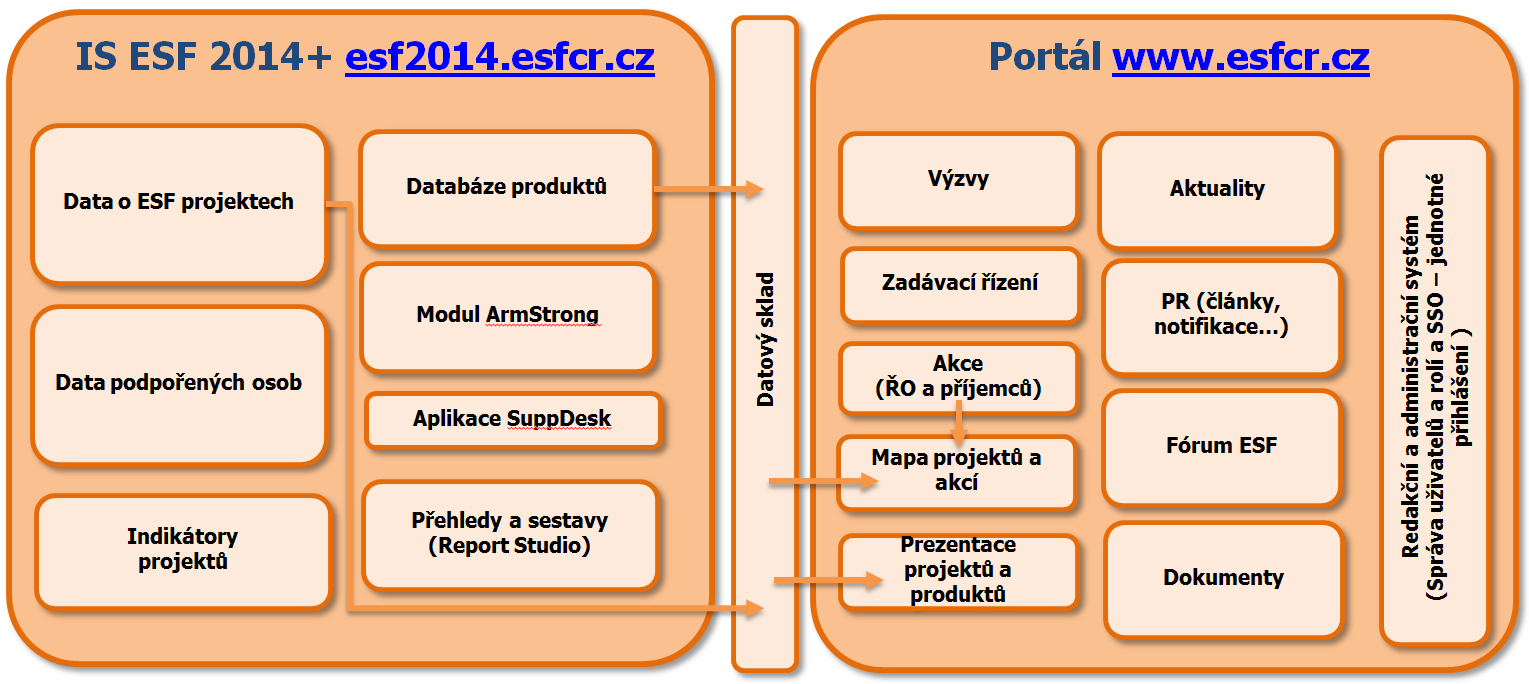 Z internetového portálu jsou odesílány notifikace do IS ESF 2014+ o založení/změně/zneplatnění uživatele a o přidání/odebrání role k jednotlivým uživatelům. IS ESF 2014+ následně pomocí webových služeb získává z portálu aktuální údaje o uživatelích a rolích. IS ESF 2014+ využívá služeb internetového portálu, který je zde v roli úložiště dokumentů, k ukládání a získávání dokumentů. Internetový portál poskytuje IS ESF 2014+ příspěvky z diskuzí o produktech.Z IS ESF 2014+ jsou na Internetový portál přebírána data týkající se projektů
a produktů. IS ESF 2014+ ukládá aktuální informace o projektech a produktech modulu Databáze produktů do datového skladu a odesílá notifikace o změnách do portálu. Portál na základě notifikací získá data z databáze datového skladu a vytváří nebo aktualizuje údaje o projektech a produktech.Zajištěna musí být adekvátní součinnost Poskytovatele a systémového integrátora, který metodicky zaštiťuje vývoj portálového prostředí jako celku, včetně všech realizovaných a plánovaných komponent. Technický návrh řešení vždy podléhá schválení Objednatele a je zpracován i na základě případných podkladů a doporučení vypracovaných systémovým integrátorem.Podrobnosti k  systémové integraci jsou uvedeny v příloze č. 2 Smlouvy.Kybernetická bezpečnostProvoz a vývoj Internetového portálu je zajišťován v souladu se zákonem č. 181/2014 Sb.,
o kybernetické bezpečnosti, vyhláškou č. 82/2018 Sb., zákonem č. 365/2000 Sb., o informačních systémech veřejné správy, obecným nařízením na ochranu osobních údajů vč. nařízení GDPR a s bezpečnostními a  ICT standardy Objednatele, a to vždy v aktuálním znění. Standardy Objednatele budou Poskytovateli poskytnuty odborem ICT bez zbytečného prodlení po uzavření Smlouvy. Požadavky na Poskytovatele týkající se kybernetické bezpečnosti jsou obsaženy v bodu 18 Smlouvy a v Příloze č. 8 Smlouvy.2 Základní obsah portáluDokumenty (obecně)Na stránky, jako součást webových obsahů, jsou vkládány dokumenty libovolného formátu (textové dokumenty, fotografie, video a audio záznamy, prezentace a další). Dokument je po uploadu na Internetový portál uložen v úložišti dokumentů a v daném webovém obsahu je prezentován způsobem odpovídajícím formátu dokumentu, tedy např. formou náhledu nebo odkazu na stažení.Způsob vkládání a zobrazování dokumentů k webovým obsahům má různou podobu, a to v závislosti na možnostech Liferaye (využití různých aplikací) a na vývoji funkcionalit dle potřeb Objednatele).Evidovány jsou veškeré změny a uchovávána je kompletní historie dokumentů.Viz např. https://www.esfcr.cz/dokumenty-opz.Webový obsah (obecně)Ke každému webovému obsahu mohou být připojeny soubory libovolného formátu a další související informace, např. formou URL odkazů. Je možné doplňovat komentáře, hodnocení a štítky, odkazy na články je možné pomocí nástrojů portálového prostředí publikovat na sociálních sítích.Agregátory obsahu, zobrazující různé typy webových obsahu, byly upraveny dle potřeb Objednatele,
a to včetně vývoje filtrování nad těmito obsahy (konkrétní příklady viz odkazy níže).Evidovány jsou veškeré změny a uchovávána je kompletní historie webových obsahů. Umožněno je průběžné ukládání (konceptů) a náhledy obsahů (před publikací).AktualityProstřednictvím specifické šablony jsou na portálu publikovány aktuality – podoba šablony byla vytvořena na základě požadavků a potřeb Objednatele.Viz např. https://www.esfcr.cz/aktuality-opz.AkceProstřednictvím specifické šablony jsou na portálu publikovány akce řídicího orgánu a akce projektů – podoba šablony byla vytvořena na základě požadavků a potřeb Objednatele.Akce projektů mohou být vkládány přihlášenými uživateli Internetového portálu s příslušnou rolí prostřednictvím on-line formulářů.Viz např. https://www.esfcr.cz/akce-ridiciho-organu-opz a https://www.esfcr.cz/akce-projektu-opz.VýzvyProstřednictvím specifické šablony jsou na Internetovém portálu publikovány výzvy – podoba šablony byla vytvořena na základě požadavků a potřeb Objednatele.Viz např. https://www.esfcr.cz/prehled-vyzev-opz.ProjektyProstřednictvím specifické šablony jsou na Internetovém portálu publikovány projekty. Data jsou přebírána z prostředí IS ESF 2014+, na Internetovém portálu je zobrazován pouze náhled těchto dat.Viz např. https://www.esfcr.cz/prehled-vyzev-opz.ProduktyProstřednictvím specifické šablony jsou na Internetovém portálu publikovány produkty. Data jsou přebírána z prostředí IS ESF 2014+, v rámci něhož dochází i k zobrazení detailu jednotlivých produktů.Viz např. https://www.esfcr.cz/produkty-opz.Zadávací řízeníProstřednictvím specifické šablony jsou na portálu publikována zadávací řízení – podoba šablony byla vytvořena na základě požadavků a potřeb Objednatele.Zadávací řízení mohou být vkládána přihlášenými uživateli Internetového portálu prostřednictvím
on-line formulářů.Viz např. https://www.esfcr.cz/zadavaci-rizeni-opz. PříběhyProstřednictvím specifické šablony jsou na portálu publikovány příběhy – podoba šablony byla vytvořena na základě požadavků a potřeb Objednatele.Viz např. https://www.esfcr.cz/pribehy.  Tiskové zprávyProstřednictvím specifické šablony jsou na Internetovém portálu publikovány tiskové zprávy – podoba šablony byla vytvořena na základě požadavků a potřeb Objednatele.Viz např. https://www.esfcr.cz/tiskove-zpravy.MultimédiaInternetový portál obsahuje galerii s fotografiemi a videi – viz https://www.esfcr.cz/fotografie
a https://www.esfcr.cz/videa.Mapa projektů a akcíInternetový portál zobrazuje projekty a akce na interaktivní mapě, nad kterou lze filtrovat zobrazené výsledky. Informace o projektech jsou přebírány z IS ESF 2014+, informace o akcích jsou součástí portálu. Aplikace byla vytvořena na základě potřeb a požadavků Objednatele.Viz https://www.esfcr.cz/mapa-projektu-a-akci.  Formulář na oznámení nekalého jednáníInternetový portál obsahuje formulář umožňující anonymní oznámení podezření na nekalé jednání, které je automaticky odesláno na e-mail Objednatele. Formulář byl vytvořen na základě potřeb
a požadavků Objednatele.Viz https://www.esfcr.cz/oznameni-nekaleho-jednani. FórumInternetový portál obsahuje diskusní fórum a řadou klubů, kde jsou sdíleny informace a zodpovídány dotazy. Fórum patří mezi jednu z oblastí, kde Objednatel uplatnil velké množství požadavků na úpravy odpovídající jeho potřebám, co se týče funkcionalit i uživatelských rolí. Fórum je tak jednou z klíčových součástí Internetového portálu, které prošla náročným vývojem.Příspěvky do klubů mohou dle druhu klubu vkládat přihlášení uživatelé Internetového portálu či členové klubu.Viz https://www.esfcr.cz/kluby.  3. Další služby a funkcionality Internetového portáluWorkflowNad zpracováním akcí projektů, zadávacích řízení a otázek pokládaných do diskusních klubů je vytvořeno workflow spojené s notifikací zapojených uživatelů a správců Internetového portálu. Workflow vzniklo na základě požadavků Objednatele a je odlišné pro akce projektů a zadávací řízení
a pro diskusní kluby.Vyhledávání a filtrováníDalší oblastí, která podléhá výraznému vývoji, je vyhledávání. Objednatel usiluje o optimalizaci vyhledávání nad obsahy Internetového portálu tak, aby uživatel získával co nejrelevantnější výsledky. Na základě nastavení komplexní struktury webových obsahů a dokumentů je možné vyhledávat nejen fulltextově, ale i omezovat oblast vyhledávání. Našeptávány jsou relevantní výsledky a nad agregátory webových obsahů byly doplněny filtry.Vyhledávání viz vyhledávací pruh v záhlaví stránek a https://www.esfcr.cz/vyhledavani, filtrování viz agregátory webových obsahů na stránkách v rámci https://www.esfcr.cz/programy/op-zamestnanost.NotifikaceŘada kroků zajišťujících optimalizaci práce s portálem dle potřeb Objednatele proběhla v oblasti notifikací. Internetový portál poskytuje notifikace jak v prostředí uživatelského profilu přímo na Internetovém portálu (záhlaví portálu u jména uživatele a stránka s notifikacemi), tak rozesíláním notifikačních e-mailů. Notifikace obsahují textové informace a odkazy na relevantní části Internetového portálu.Uživatelé mohou odebírat informace o novém obsahu v agregátorech obsahu, informováni jsou
o aktivitách v rámci fóra a klubů (včetně procesních) a při spravování zadávacích řízení a akcí. Notifikace jsou rozesílány i v kontextu vytváření nových či úpravách stávajících uživatelských účtů.Rozsah a druh notifikací vychází z rolí, které daný uživatel má. Nastavitelná je frekvence odběru těchto notifikací.Uživatelé Internetového portáluUživatelské účty/profilyPortál obsahuje uživatelské účty jak pro přístup na Internetový portál, tak do aplikací IS ESF 2014+. Při registraci je vyžadována pouze e-mailová adresa, lze ale vyplnit i řadu dalších informací. Uživatelé mohou v omezené míře a s určitými důsledky editovat své účty (např. změna e-mailové adresy odebere veškeré přiřazené role).Zajištěno je napojení na AD MPSV, které zajišťuje aktuálnost účtů u zaměstnanců řídicího orgánu OPZ (vytvoření či deaktivace účtu, změna e-mailu, odebrání rolí).Viz např. https://www.esfcr.cz/user_profile/overview.Uživatelské rolePřístup na jednotlivé části Internetového portálu a k jeho funkcionalitám je řízen přes role. Ty jsou navázané na uživatelské účty a zabezpečovány jsou nejen pro Internetový portál, ale i IS ESF 2014+. Jde rovněž o oblast, která se výrazně vyvíjí, protože úpravy rolí se týkají většiny dalších vývojových požadavků funkcionalit Internetového portálu.Autentizace a autorizace uživatelů, správa uživatelůPro přístup k aplikacím dostupným v jednotném portálovém frameworku jsou uživatelé autentizování nástroji portálového frameworku. Jednotlivé aplikace tuto autentizaci uživatelů využívají. Autorizace uživatelů je řešena na úrovni jednotlivých dílčích aplikací v prostředí portálu.Informace o uživatelích jsou evidovány v Identity Management řešení. Pro správu uživatelů je využit Identity Management Objednatele, způsob správy uživatelů a přístup k informacím o uživatelích stanovuje Objednatel a systémový integrátor.Informace uchovávané o uživatelích, které budou nad rámec datových struktur Identity Managementu, budou evidovány v databázi portálového prostředí, typicky se bude jednat o obsah uživatelského profilu.Sdílené číselníkyAplikace Internetového portálu využívají číselníky spravované centrálně na úrovni společného portálového frameworku. Portálové prostředí zajišťuje přístup k jednotlivým sdíleným číselníkům
a proces editace těchto číselníků.V rámci analytické fáze plnění zakázky bude pro každou aplikaci, která bude součástí portálu, stanoveno, které číselníky budou zařazeny mezi sdílené a které číselníky mohou být řešeny pouze na úrovni dané aplikace, bez zpřístupnění pro další součásti Internetového portálu.DatabázeAplikace Internetového portálu uchovávají data v databázovém serveru společného portálového frameworku. Pokud to bude vyžadováno architekturou jednotlivých aplikací, je možné data vybraných aplikací oddělit do samostatného schématu, případně samostatné instance databáze. Nicméně
v každém případě musí být zachována podmínka definovaná v následujícím odstavci Linked Data.Linked DataAplikace Internetového portálu musí ukládat data ve společném databázovém serveru takovým způsobem, aby veškerá data byla přístupná komponentě Linked Data Engine a byla následně možná publikace těchto dat v podobě Linked Data.Také struktura dat (datový model aplikací) musí být navržena takovým způsobem, aby byla možná transformace dat do formátu RDF a následná publikace dat.4. Rozvoj Internetového portáluPoskytovatel bude respektovat technologický rámec, pokyny Objednatele (v případě potřeby připravené ve spolupráci se systémovým integrátorem) a také stávající funkcionality webových aplikací. Systémový integrátor bude spravovat společné úložiště zdrojových kódů, kde budou veškeré kódy vytvořených produktů v rámci předmětu Smlouvy bezpečně uloženy. Přístup ke společnému úložišti zdrojových kódů Poskytovateli umožní systémový integrátor, aby se mohl podílet na rozvoji
a vývoji portálového frameworku.Vývoj aplikací a komponent Internetového portáluVývoj komponent a služeb, které jsou či budou součástí portálového prostředí, bude probíhat dle požadavků Objednatele, v případě potřeby pod vedením systémového integrátora (systémový integrátor může připomínkovat a revidovat veškeré technické návrhy v průběhu projektu a má možnost do vývoje zasáhnout).Veškerý vytvářený zdrojový kód musí být průběžně ukládán ve sdíleném úložišti v datovém centru Objednatele. Systémový integrátor má možnost náhledu do zdrojového kódu a provedení kontroly.
V případě nalezení závažných problémů ve zdrojovém kódu je systémový integrátor oprávněn odmítnout přijetí dané změny (verze) zdrojového kódu. Po úspěšné akceptaci výstupů ze strany Objednatele jsou zdrojové kódy ve finální akceptované verzi rovněž umístěny do úložiště zdrojových kódů a zároveň předány Objednateli na nepřepisovatelném technickém nosiči dat.Projektová dokumentaceRealizační tým Poskytovatele bude pod vedením systémového integrátora zajišťovat zpracování
a aktualizaci veškeré analytické, administrátorské, vývojářské, instalační, uživatelské, provozní, bezpečnostní a školicí dokumentace. Dokumentace podléhá schválení systémového integrátora.